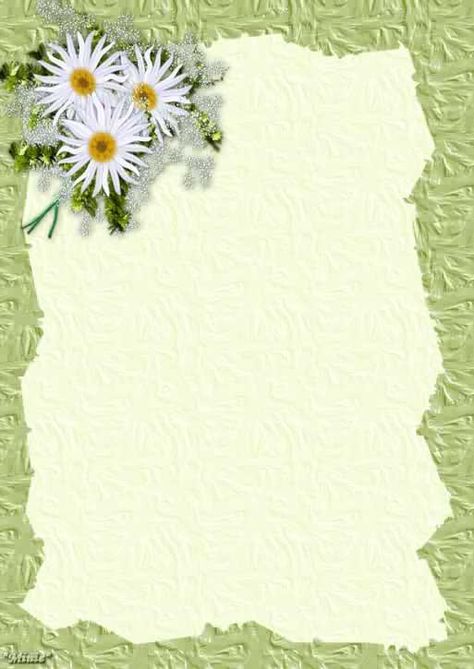 	           Školní jídelna ZŠ a MŠ Cejle, p. o.		Cejle 116, 588 51 Batelov			       Jídelní lístek od22.4.2023 do 26.4.2024Pondělí 22.4.                                                     Přesnídávka: toustový chléb, pomazánka sardinková, paprika, mléko, čaj /1,3,4,7                                         Oběd: pol. květáková, žemlovka s tvarohem a jablky, švestkový kompot, čaj /1,3,7,9  	    Svačina: chléb, pomazánkové máslo se šunkou, okurka, čaj / 1,3,7                                                                                                         Úterý 23.4.		Přesnídávka: rohlík, pomazánka pažitková, cherry rajče, čaj / 1,3,7        Oběd: pol. zeleninová s kuskusem, kapustový karbanátek, šťouchaný brambor, čaj /1,3,7,9                 Svačina: chléb lámankový, tavený sýr, mrkev, čaj / 1,3,7Středa 24.4.Přesnídávka: veka, cizrnová pomazánka, jablko, čaj/ 1,3,7                                           Oběd: pol. brokolicový krém, kuře na paprice, kolínka, čaj / 1,3,7,9                                                                            Svačina: makový závin, kakao, hruška, čaj / 1,3,7Čtvrtek 25.4.Přesnídávka: vanilkový pudink s piškoty, hroznové víno, čaj /1,3,7                                         Oběd: pol. kmínová s vejcem, krůtí čínská směs, americké brambory, čaj / 1,3,7,9Svačina: rohlík, lučina, kedlubna, čaj / 1,7Pátek 26.4.                                      Přesnídávka: toustový celozrnný chléb, pomazánka s vejcem, okurka, mléko, čaj / 1,3,7Oběd: pol. jáhlová se zeleninou, kuřecí roláda plněná, rýže parboilet, sirup Caprio, čaj / 1,3,7,9Svačina: kakaové polštářky, mléko, banány, čaj / 1,3,7             Seznam alergenů: http://zsams.cejle.cz/file.php?nid=12540&oid=4096251   Všechny pekařské výrobky můžou obsahovat stopy alergenů.Denně k dispozici slazený a neslazený čaj, voda.Vedoucí ŠJ Dagmar Badurová					Změna jídelníčku vyhrazena.